Sesión 1IntroducciónPlanteamos cómo vivió Madre Alberta su amistad:Así vivió Alberta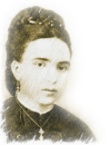 Cuando nos acercamos a la fisonomía espiritual de Alberta, la primera cosa que llama la atención es su humanidad. La manifestación de su santidad aparece como el esplendor de su humanidad. Dos aspectos de la humanidad de Alberta a través de los cuales ha expresado su santidad son: en primer lugar, su capacidad de afecto intenso expresado en si maternidad. Es conmovedor el recuerdo de María Roselló, una alumna de la madre: "¡Era una santa!. Todas decíamos que era una madre. Una madre cariñosa. Me ensañaba… con aquella apacibilidad, con aquella maternidad que me encantaba estar a su lado. Era una señora muy agradable, como madre, como santa y como instruida…”. Al afecto intenso, hay que añadir su capacidad de amistad. Fueron muchas y muy diversas las amistades de La Madre desde su infancia y juventud hasta su madurez: cultiva la amistad con sus amigas, sacerdotes, religiosas, alumnas y exalumnas. Lo dejará documentado en una serie de propósitos tras los Ejercicios Espirituales de 1882: " Procuraré con mi cariño y dulzura ganar la confianza de todas mis hermanas y hacer me consideren su mejor amiga. La amistad será un tema de su pedagogía. Sirva como botón de muestra el capítulo sobre la amistad entre Josefa Rotger, la que más tarde se convertirá en su cuñada, y Alberta. Como muestra de ello hemos rescatado las poesías que la madre escribía “a su mejor amiga” y las correspondencia que mantenían entramabas. A mi mejor amiga AlbertaTú me pides, buena amiga,mis cantos por distracción.Grato es mi corazónel complacerte, querida;pero  no pidas que alegreshayan de ser mis cantaresporque sufre mil pesaresla que de ti no se olvida¿Qué amargas son las ausenciaspara dos almas queridas!Y es tan dulce verlas unidascon igual fraternidad!¡Qué triste me hallo, Albertita,careciendo tantos díasde tus gratas simpatíasy de tu dulce bondad!Al mismo tiempo me alegrode que te halles ausente,y no respires el ambienteque tan fiero es su soplar.Y de que no puedas vertu suelo tan desiertoque sólo en él con paso abiertola muerte se ve trepar.Mucho me temo, querida,que mi triste inspiraciónaumente tu aflicciónen vez de causarte gusto;pero de sentimientosrecuerdo somos igualesy yo alivio siento a mis malessi te explico mi disgusto.No busques en mi escritopara tu dolor alivio.Sólo en él mira el delirioy lo sincero de mi amor;con lo único que me es dadoal tuyo correspondersin saber ni aun expresarlo intenso de su ardor.Goza tú la fresca brisamientras que yo imaginoaquel horrible destinoque cabe al que muere hoy.No se ven brillar antorchasdel féretro a su lado.Es aún más fiero el hado!...Siento el pesar que te doy.No ya el son de las campanasnos avisa, cual otro tiempo,porque su moribundo acentonos partiera el corazón;Ya bastante aflige el almaese silencio imponenteagitando nuestra mentecon terrible emoción.Y mi pecho oprimidopor el dolor más terribleque de pesar tan horribleNos libre, pido a Maríay también el alma míasuplica al Supremo Sernos libre de perecer en época tan bravía.Y si no lo merecemospor nuestras ingratitudes,de los buenos las virtudesculmen su justo rigory nos alcance la graciade volveremos a reunirpara poderle rendirnuestro afecto y amor.Pero si no lo alcanzamos,y te dicen algún díaque ya la existencia míahaya dejado de ser.Recuerda que una memoriate pido hoy con ardory compénsame con tu amor,si me encuentras al volverAlégrate, dulce amiga,una esperanza hermosaella viene misteriosaa alegrarme también a mí.Y me dice muy risueña:cese de dolor tu canto!Pronto enjugará tu llantola que anhelas ver aquí.JosefaA mi mejor amiga JosefaAusente de ti, querida,sin poder secar tu llantome veo, y lo siento tantoporque cual tú sufro y lloro.Bien quisiera aminorarcon mi cantar tu sufrir.Mas... ¿lo podré conseguir?¡Musa, tu favor imploro!Triste es sin duda, Pepita,para un pecho generosover el aspecto horrorosoque presenta esa ciudad.Yo, de pensarlo, me aflijoy ruego a Dios que os dé alientopara arrostrar el sufrimientoy conservar serenidad.No llores, no, dulce amiga,porque en torno de tu hogarveas la muerte pasaresgrimiendo su guadaña;no te arredre su fierezani el temor te desazone,que, cuando Dios se le opone,es impotente su saña.No temas que, al despertar,tras noche lúgubre y triste,hayas de ver que no existela persona que te amara;ni formes el loco empeñode luchar con tu destino,que, al nacer, trazó el caminoque a la muerte te llevará.Humilla, dócil, tu frente,y espera, tranquila el alma,que presto una dulce calmaa esta lucha seguirá.Y, juntas, cual otro tiempo,dándonos mutuo consuelo,gracias daremos al Cieloy nuestras preces oirá.Y nos librará para siempredel más cruel de los castigos,del que nos priva de amigos,de padres, hijos y esposos:del que convierte en desiertola ciudad más populosa.¡De la Peste!... de esa diosade los males horrorosos.¿Quieres de veras gozar?¿Sentir placer y alegría?Pues, piensa, querida mía,cuán feliz será el momentoen que, juntos nuestros rostros,los corazones unidosconfundiendo sus latidos,rebosemos de contento.Esa idea forma aquíla ilusión halagüeñacon que se deleita y sueña,con que se duerme y despiertala que tanto amor te tiene,la que por tu bien suspira,la que solamente aspiraa complacerte.AlbertaA mi AlbertaPerdona, dulce amiga, si algún díallorosa entristecí tu corazón,perdona que al sentir el alma míade tu afecto una grata emoción,asomara en mis ojos una lágrimaque sirviera de tregua al corazón.Josefa
En efecto, con su capacidad de amistad y afecto intenso, expresión de un corazón grande como las arenas de las playas, se consagró personalmente, en cuerpo y alma, a la ayuda maternal de las jóvenes, maestras y hermanas. “Se preocupada de fomentar la vida interior de las jóvenes, era el alma del colegio, tanto en la vida espiritual como en la vida de piedad”, nos dice Ángela Ferrer. Una alumna llamada María Aloy, fue también sujeto de la amistad de M. Alberta. María Aloy fue Vice-Rectora del Colegio. Juntas pensaron la congregación de Religiosas de la Pureza, la soñaron juntas. María era una persona de valer y entregada. Pronto se estableció entre ellas una compenetración total en ideas y sentimientos. Pronto enfermó y murió en 1976. Aquí un fragmento del poema que le escribió M. Alberta en el que expresa su entrada en el colegio de la Pureza, y sus primeros frutos. Con el corazón lleno de tristezaCansado de tanto sufrimientoEmprendí un largo caminoBuscando siempre con gran dolor.Escabroso era el caminoAliagas y ortigasSólo me daban verdor.Camina, caminarás.Cansada y desanimadaLlegué a la entradaDe un gran castillo encantado;De par en par vi abiertas las ventanas y portalesAquí encontraré el remedioTan deseado a mis males.Ya no pienso nada, ya nada me paraY sin pedir licencia entre y me encuentro la presenciaDe un abuelo que me dice tristemente:De este palacio el jardínNecesita cultivar.Amiga o enemiga hadaTe ayudará hoy aquíNo te irás asíEse jardín labrarás.No te falta ninguna herramientaVerás lo que recogerás.Cada año tal día como hoyDe jazmines, murta y clavelesMe traerás dos grandes ramosQue proceden de tus afanes.Sin son como espero, hermososDe buen olor, sin espinas, Las recompensas más finasRecibirás de todos mis compañeros.Y pasa un año y el ramoNo me es posible cogerQué le responderé cuando me pregunteAquel abuelo. Y me pasa otro y otro,Y sembrando, con tan mala suerteQue no pude encontrar dentro del huertoUna flor de aquellas.Hasta que un día de mañana,Cuando llegaba la murtera, Me veo dentro de un jarrónUn clavel de lo más hermoso.Él es blanco como la azucenaEmblema de la inocenciaY tiene la más pura esenciaDentro de su carisma airoso.Hermosa florTú me consuelasDe mis afanes y amargurasGozando tus dulzuras encontraréRemedio a mis males.Ya no pienso en mis fatigasInfructuosas que he pasado.Todas las tengo olvidadasBendita mi suerte.Ahora solo decirte me faltaSi es que tú no lo adivinasNiñas prudentes y virtuosasHe cultivado afanadaY tú eres la florMás bella de mi jardín.Extraer las características de la amistad a partir de la lectura de los poemas. Algunas de ellas podrían ser:-Comunicación.-Expresión de cariño, demostrar que te valora (no solo con hechos sino con palabras)” No llores, no, dulce amiga”-Mutua preocupación (no aprovecharse del otro que solo va contigo por la fiesta) “Esa idea forma aquí la ilusión halagüeña con que se deleita y sueña, con que se duerme y despierta la que tanto amor te tiene, la que por tu bien suspira, la que solamente aspira a complacerte”.-Empatía (no solo hablar de uno mismo, sino escucharse. Los verdaderos amigos preguntan y se interesan por ti): “Ausente de ti, querida, sin poder secar tu llanto me veo, y lo siento tanto porque cual tú sufro y lloro”- Consuelo en los momentos difíciles. “Bien quisiera aminorar con mi cantar tu sufrir”. -Presencia constante en la vida del otro (No dejarte tirado: si no te dejan entrar en la discoteca, se queda contigo) “Y, juntas, cual otro tiempo, dándonos mutuo consuelo, gracias daremos al Cielo y nuestras preces oirá.”-Libertad interior (no dependencia, un buen amigo no espera que estés todo el día detrás suyo y este solo va contigo cuando le contactas tú es que simplemente va contigo porque te lo permite) “¡Qué triste me hallo, Albertita, careciendo tantos días de tus gratas simpatías y de tu dulce bondad!  Al mismo tiempo me alegro de que te halles ausente, y no respires el ambiente que tan fiero es su soplar”.-Sinceridad (no esconder cosas): “pero de sentimientos recuerdo somos iguales y yo alivio siento a mis males si te explico mi disgusto.”-No criticar ni hablar mal de otras personas. “Y me pasa otro y otro, Y sembrando, con tan mala suerte Que no pude encontrar dentro del huerto Una flor de aquellas”-Saber pedir perdón y perdonar: “Perdona, dulce amiga, si algún día llorosa entristecí tu corazón”Cada alumno tendrá su ficha para escribir las características de la amistad de Alberta.LA AMISTAD DE ALBERTA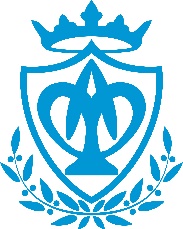 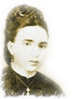 Sesión 2En la Sesión 2 les vamos a pedir a los alumnos que piensen en alguien con quien estén viviendo una amistad. En la misma ficha donde apuntamos las características de Alberta vamos a escribir las características que descubrimos en nuestra amistad. Con estos datos, vamos a hacer un regalo a nuestro mejor amigo. Vamos a hacer un collage de fotos con “selfies” en los que salgamos los dos, además, le vamos a escribir en su muro, agradeciéndole tantos gestos de amistad vividos en este tiempo y pidiéndole perdón si vemos que en algo debemos mejorar. Lo publicaremos como regalo junto con la foto collage.Para crear el collage pueden usar diferentes apps que tiene en sus móviles o tablets. Aquí hay algunos ejemplos gratuitos, aunque la oferta es muy amplia.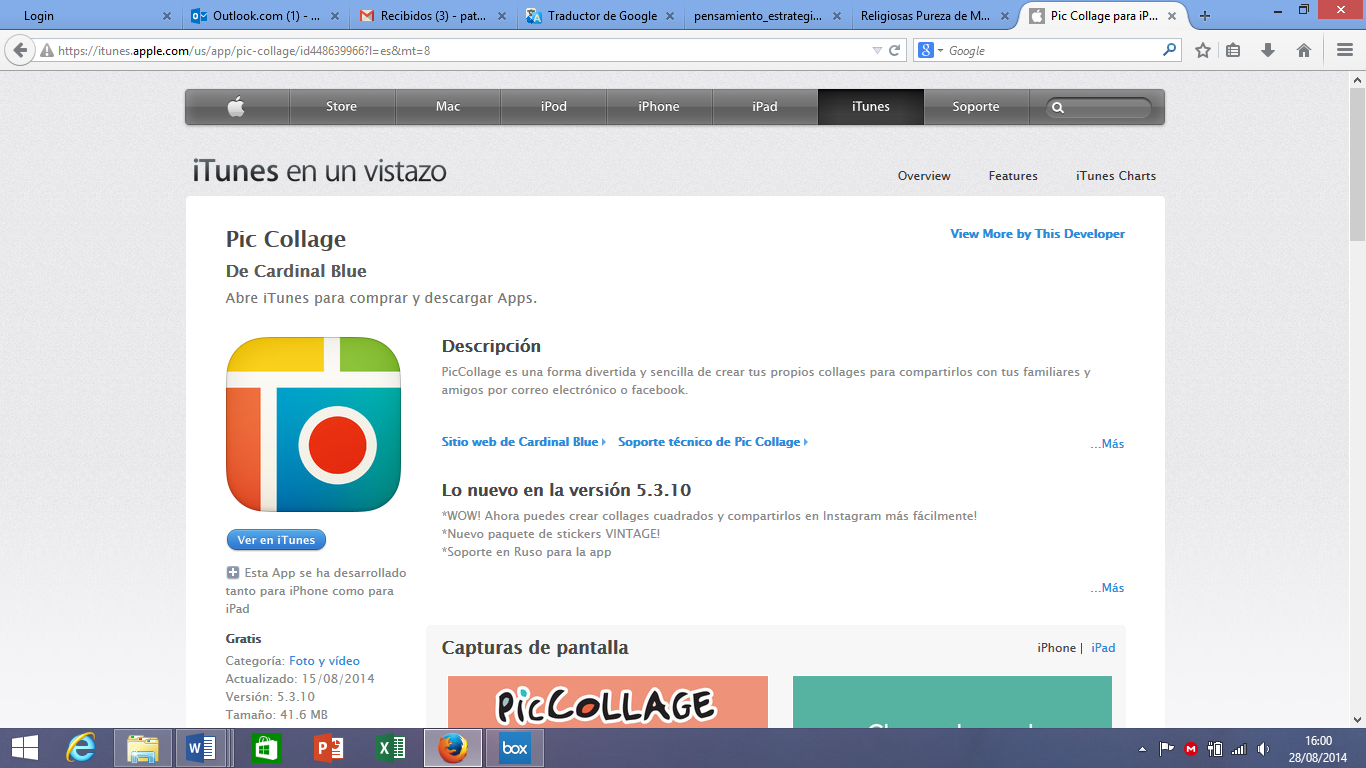 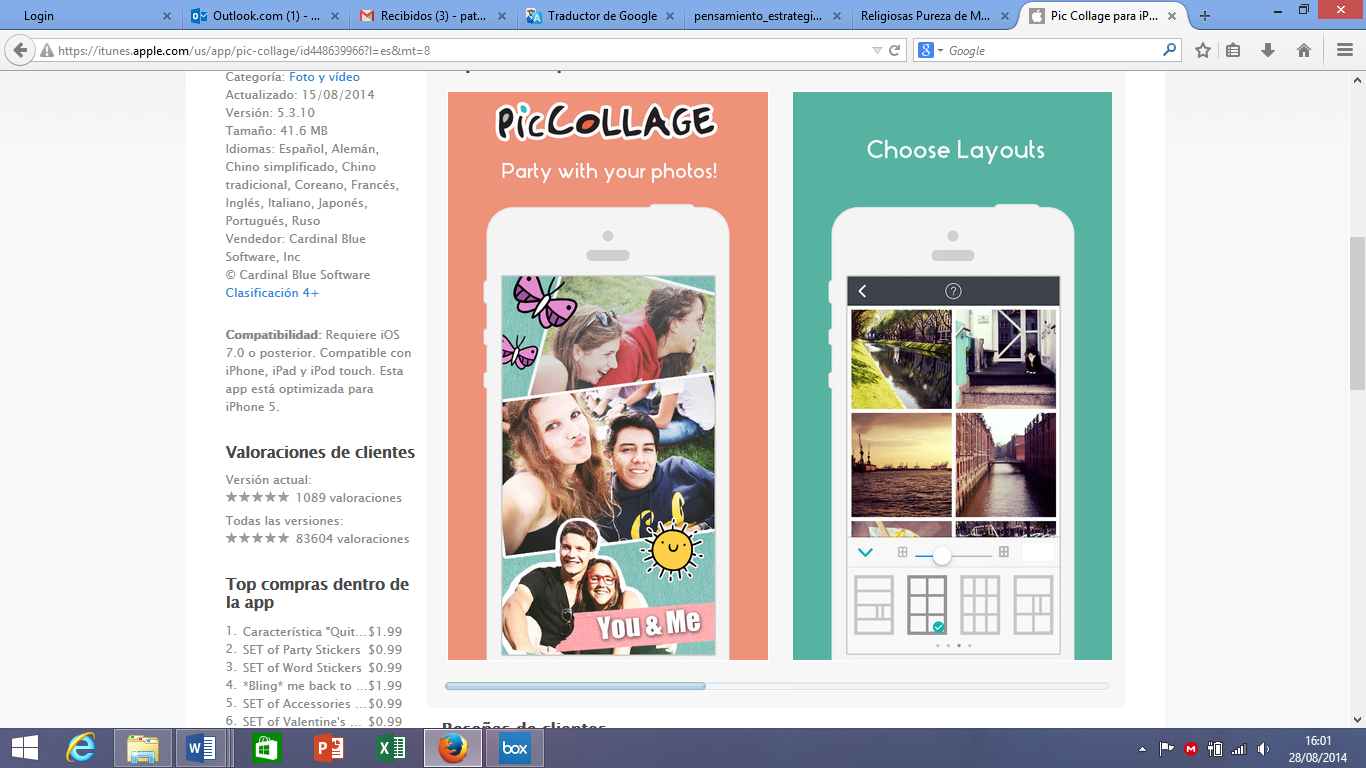 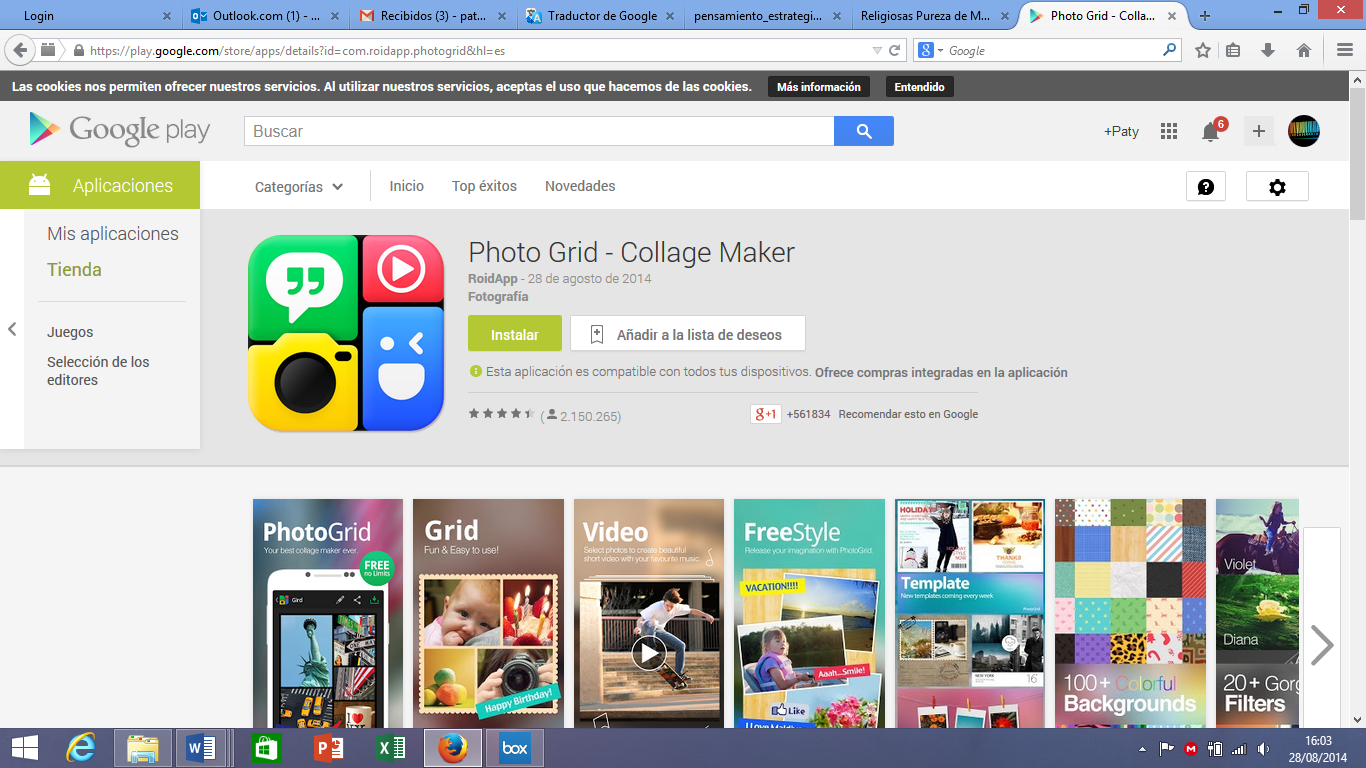 